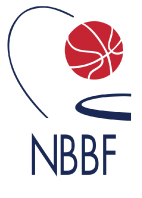 LOV OG REGLEMENT FORNORGES BASKETBALLFORBUNDVersjon InnholdLov for Norges Basketballforbund	2Kapittel	1	Innledende bestemmelser 	 2Kapittel	2	Tillitsvalgte og ansatte 	 3Kapittel	3	Økonomi 	 6Kapittel	4	Ting, styre, utvalg mv. 	 7Kapittel	5	Øvrige bestemmelser	 15Norges Basketballforbunds kampreglement 	 17Kapittel	1	Alminnelige bestemmelser 	 17Kapittel	2	Markedsbestemmelser 	 17Kapittel	3	Sesongen 	 19Kapittel	4	Kamper 	 19Kapittel	5	Turneringer 	 21Kapittel	6	Spilleres, laglederes og lagfunksjonærers	 24Kapittel	7	Dommerne 	 27Kapittel	8	Øvrige funksjonærer 	 28Kapittel	9	Overgang 	 28Kapittel 	10	Forsikring og lisenser 	 31Reglement for BLNO menn..........………………………………………………………. 31Reglement for BLNO kvinner	 37Reglement for Regional 1. divisjon 	 42Norges Basketballforbunds utdannings- og autorisasjonsreglement 	 46Kapittel	1	Dommere 	 46Kapittel	2	Trenere 	 48Kapittel	3	Autorisasjon og opprettholdelse av autorisasjon –		utstedelse og fornyelse av autorisasjonsbevis for dommere 	 49Kapittel	4	Autorisasjon, utstedelse og fornyelse av autorisasjonsbevis for trenere	 51Kapittel	5	Overgangsbestemmelser 	 52Reglement om utenlandske spillere og internasjonale overganger 	 53Kapittel	1	 Utenlandske spillere i Norge 	 53Kapittel 	2	 Norske spilleres internasjonale overganger.	 55Kapittel 	3 	Ikrafttredelse	56	Bemerkninger ………….	56Norges Basketballforbunds sanksjonsreglement	 57Reglement om sanksjoner i forhold til diskvalifiserende fouls eller usportslig       oppførsel i forbindelse med kampavvikling	 59Norges Basketballforbunds protest- og appellreglement	 63Kapittel	1	Generelle bestemmelser 	 63Kapittel	2	Protester 	 64Kapittel	3	Appeller 	 66LOV FOR NORGES BASKETBALLFORBUND (NBBF)Stiftet 28. januar 1968. Vedtatt av særforbundstinget 28. januar 1968, med senere endringer av 22. mai 2016, godkjent av NIF 11.november 2016. Forbundsstyret har den 23. oktober 2016, med bistand fra NIF, oppdatert loven tråd med gjeldende lovnorm for særforbund.INNLEDENDE BESTEMMELSER § 1 	Formål(1)	NBBFs formål er å fremme basketball i Norge, og representere idretten internasjonalt.(2) 	Arbeidet skal preges av frivillighet, demokrati, lojalitet og likeverd. All idrettslig aktivitet skal bygge på grunnverdier som idrettsglede, fellesskap, helse og ærlighet.§ 2 	Organisasjon(1) 	NBBF er en sammenslutning av alle idrettslag som organiserer basketball og som er medlemmer av Norges idrettsforbund og olympiske og paralympiske komité (NIF). (2) 	NBBF er medlem av NIF og Det Internasjonale Basketballforbundet (FIBA), og skal  deres respektive regelverk og vedtak. NIFs lov gjelder for særforbundet uavhengig av hva som måtte stå i særforbundets egen lov.(3) 	Opptak av nye idretter samt endring av NBBF, må godkjennes av Idrettsstyret. § 3 	Oppgaver og myndighet (1) 	NBBF skal utvikle egen aktivitet, organisasjon, økonomi og ansatte slik at det imøtekommer de krav og utfordringer NBBFs medlemmer, norsk idrett og internasjonal idrett stiller. (2) 	NBBF er den høyeste faglige myndighet på si idrettområde. Med faglig myndighet menes myndighet i saker som omfatter vedkommende særidrett med følgende unntak: spørsmål av organisasjonsmessig art som er felles for flere idrettsgrener,spørsmål vedrørende barne- og ungdomsidrett som er felles for flere idrettsgrener,økonomisk kontroll i henhold til NIFs lov § 4-4 bokstav i). Dette er ikke til hinder for at særforbundene selv iverksetter kontrollrutiner,internasjonal representasjon i henhold til NIFs lov § 4-4 bokstav j).(3) 	Samarbeid med idrettsorganisasjoner/utøvere utenfor NIF må være godkjent og underlagt kontroll av NBBF. § 4	Medlemskap(1) 	drettslag som organiserer basketball og er medlem av NIF, (2) 	Søknad om medlemskap sendes NBBF via idrettskretsen. Utmelding skjer på samme måte. TILLITSVALGTE § 	Kjønnsfordeling (1) 	Ved valg/oppnevning av styre, råd, utvalg/komité mv. og ved representasjon til , skal begge kjønn være representert. Sammensetningen skal være forholdsmessig i forhold til kjønnsfordelingen i medlemsmassen, dog slik at det ved valg/oppnevning av mer enn tre personer skal velges/oppnevnes minst to personer fra hvert kjønn. Bestemmelsen gjelder også der det velges mer enn ett varamedlem. Ansattes representant teller ikke med ved beregningen av kjønnsfordelingen. (2) 	Ved valg/oppnevning til styre, råd, utvalg/komité mv. i strid med bestemmelsen, skal styret innen én måned etter tinget sende ut innkalling til ekstraordinært ting der nytt valg foretas. Eksisterende medlemmer i det aktuelle styret, komiteen mv. blir sittende til nytt styre, komité mv. er valgt/oppnevnt.(3) 	Ved representasjon må den delegasjon som møter  bestemmelsen, hvis ikke  oppfyllebestemmelsen.(4)	Idrettsstyret kan pålegge å oppfylle bestemmelsen, herunder å innkalle til nytt ting eller foreta ny oppnevning.(5)	Idrettsstyret kan, når det foreligger særlige forhold, gi dispensasjon fra denne bestemmelsen§ 	Valgbarhet og representasjonsrett for arbeidstake (1)	() 	En arbeidstaker i NBBF kan ikke velges eller oppnevnes som representant til ting eller ledermøte i overordnet organisasjonsledd. Det kan heller ikke velges eller oppnevnes representant som er arbeidstaker i det organisasjonsledd representasjonen skjer.  (4) 	Bestemmelsen er ikke til hinder for at NBBF gir de ansatte rett til å utpeke ansattrepresentant(er) til NBBFs styre. (5)	En person som er valgt eller oppnevnt i strid med bestemmelsen, anses ikke som valgt eller oppnevnt. (6) 	Idrettsstyret kan, når det foreligger særlige forhold, gi dispensasjon fra bestemmelsen§  	Valgbarhet og representasjonsrett for andre personer med tilknytning til (1) 	En person som har en NBBF er ikke valgbar til styre, råd, utvalg/komité innen eller. Det samme gjelder styremedlem, ansatt eller aksjonær med vesentlig innflytelse, i en juridisk person som har slik som nevnt i første setning. Begrensningen gjelder ikke for styremedlem oppnevnt av NBBF. Tillitsvalgt som får en slik , styreverv, ansettelse eller eierandel, plikter å fratre tillitsvervet, og kan ikke gjeninntre før ansettelsesforholdet mv. er opphørt. (2)	Person som i henhold til første ledd ikke er valgbar, kan heller ikke velges eller oppnevnes som representant tilting eller ledermøte i overordnet organisasjonsledd. Det kan heller ikke velges eller oppnevnes representant som har en tilsvarende tilknytning til det organisasjonsledd representasjonen skjer.(3)	En person som er valgt eller oppnevnt i strid med bestemmelsen anses som ikke valgt eller oppnevnt.(4) 	Idrettsstyret kan, når det foreligger særlige forhold, gi dispensasjon fra bestemmelsen §  	Inhabilitet (1) 	En tillitsvalgt, oppnevnt representant eller ansatt i NBBF er inhabil til å tilrettelegge grunnlaget for en avgjørelse eller til å treffe avgjørelse: 	a) når vedkommende selv er part i saken,	b) når vedkommende er i slekt eller svogerskap med en part i opp- eller nedstigende linje eller i sidelinje så nær som søsken,	c) når vedkommende er eller har vært gift med eller er forlovet eller samboer med en part,	d) når vedkommende leder eller har ledende stilling i, eller er medlem av styret i et organisasjonsledd eller annen juridisk person som er part i saken. (2)	Likeså er vedkommende inhabil når andre særegne forhold foreligger som er egnet til å svekke tilliten til vedkommendes upartiskhet; blant annet skal det legges vekt på om avgjørelsen i saken kan innebære særlig fordel, tap eller ulempe for vedkommende selv eller noen som vedkommende har nær personlig tilknytning til. Det skal også legges vekt på om inhabilitetsinnsigelse er reist av en part. (3) 	Er en overordnet inhabil, kan avgjørelse i saken heller ikke treffes av direkte underordnet i NBBF. (4)	Inhabilitetsreglene får ikke anvendelse dersom det er åpenbart at den tillitsvalgte, oppnevnte representanten eller ansattes tilknytning til saken eller partene ikke vil kunne påvirke vedkommendes standpunkt og idrettslige interesser ikke tilsier at vedkommende viker sete. (5) 	Med part menes i denne bestemmelsen person, herunder juridisk person, som en avgjørelse retter seg mot eller som saken ellers direkte gjelder. (6) 	I styrer, komiteer og utvalg treffes avgjørelsen av organet selv, uten at vedkommende medlem deltar. Dersom det i en og samme sak oppstår spørsmål om inhabilitet for flere medlemmer, kan ingen av dem delta ved avgjørelsen av sin egen eller et annet medlems habilitet, med mindre organet ellers ikke ville være vedtaksført i spørsmålet. I sistnevnte tilfelle skal alle møtende medlemmer delta. Medlemmet skal i god tid si fra om forhold som gjør eller kan gjøre vedkommende inhabil. Før spørsmålet avgjøres, bør varamedlem eller annen stedfortreder innkalles til å møte og delta ved avgjørelsen dersom det kan gjøres uten vesentlig tidsspille eller kostnad. (7) 	I øvrige tilfeller avgjør vedkommende selv om vedkommende er inhabil. Dersom en part krever det og det kan gjøres uten vesentlig tidsspille, eller vedkommende ellers finner grunn til det, skal vedkommende selv forelegge spørsmålet for sin nærmeste overordnede til avgjørelse. §  	Vedtaksførhet, flertallskrav og protokoll(1)	tyrer, komiteer og utvalg i NBBF vedtaksføre når et flertall av medlemmene er til stede. Vedtak fattes med flertall av de avgitte stemmene. Ved stemmelikhet er møteleders stemme avgjørende. (2) 	Vedtak kan fattes ved skriftlig behandling eller ved fjernmøte Ved skriftlig behandling sendes kopier av sakens dokumenter samtidig til alle medlemmer med forslag til vedtak. Ved fjernmøte skal alle møtedeltakerne kommunisere med hverandre. (3)	Det skal føres protokoll fra styremøter. § 1 	Refusjon av utgifter. Godtgjørelse (1) 	Tillitsvalgt kan motta refusjon for nødvendige, faktiske utgifter som påføres vedkommende i forbindelse med utførelsen av vervet. (2) 	Tillitsvalgt kan motta en rimelig godtgjørelse for sitt arbeid. (3) 	Godtgjørelse til styret og generalsekretær/daglig leder skal klart fremgå av vedtatt budsjett og regnskap. ØKONOMI§ 1 	 (1) 	NBBF er regnskaps- og revisjonspliktig, og skal (2) 	NBBF skal engasjere revisor og  (3)	Bankkonti skal være knyttet til NBBF og skal disponeres av to personer i fellesskap.() 	På Basketballtinget skal det  budsjett som inneholder alle hovedposter i resultatregnskapetBudsjettet skal være realistisk, og resultatet skal ikke vise underskudd med mindre det dekkes av positiv egenkapital. Det vedtatte budsjettet bør fremkomme i egen kolonne når årsregnskapet fremlegges. NBBF kan ikke gi lån eller stille garantier for lån hvis ikke lånet eller garantien er sikret med betryggende pant eller annen betryggende sikkerhet. Sikkerheten for lån og garantier skal opplyses i note til årsoppgjøret. NBBF kan dog delta i NIFs konsernkontoordning etter søknad fra NBBF og beslutning fra Idrettsstyret. TING, STYRE, UTVALG MV. § 14 	Basketballtinget(1) 	NBBFs høyeste myndighet er Basketballtinget som avholdes hvert annet år (på like årstall) innen utgangen av april måned.(2) 	Tinget innkalles av styret med minst to måneders varsel til de organisasjonsledd som har representasjonsrett. Innkallingen kan henvise til at saksdokumentene gjøres tilgjengelig på NBBFs internettside eller på annen forsvarlig måte. I så fall skal det fremgå at dokumentene vil bli gjort tilgjengelig senest to uker før tinget. Forslag som skal behandles på forbundstinget må værestyret i hende senest fire uker før forbundstinget, og skal være skrevet på eget skjema utarbeidet av NBBF. Fullstendig sakliste og andre nødvendige saksdokumenter med forslag må være sendt ut/gjort tilgjengelig senest to uker før Basketballtinget. (3) 	Ved innkalling i strid med bestemmelsen, avgjør tinget hhv. under godkjenning av innkalling og godkjenning av saklisten, om tinget er lovlig innkalt og om det er saker som ikke kan behandles. (4) 	Tinget er vedtaksført med det antall godkjente representanter som møter.(5) 	På særforbundstinget kan ikke behandles forslag om endring i lov eller bestemmelser som ikke er oppført på den saklisten som er gjort tilgjengelig eller sendt ut. Andre saker kan behandles når 2/3 av de stemmeberettigede representantene vedtar det ved godkjenning av saklisten.§ 15 	()	Leder av Dommerkomiteen, Lovkomiteen, Appellkomiteen og Sanksjonskomiteen. Et komitemedlem kan møte ved lederens forfall. To (2) representanter fra hver region. I tillegg kan regioner møte med èn representant pr. femte (5) klubb over 10 klubber.Én (1) representant fra hver klubb som har lag i BLNO menn og/eller BLNO kvinner.En (1) representant fra hver klubb eller gruppe som organiserer basketball og som er medlemmer av Norges Idrettsforbund og olympiske og paralympiske komit (NIF) og som har en medlemsmasse på 100 medlemmer eller flere i Norges Basketballforbund.() 	Representantene må være valgt på ordinært eller ekstraordinært årsmøte/ting, eller oppnevnt av styret. Bekreftelse på hvem som er valgt eller oppnevnt etter fullmakt skal være forbundsstyret i hende senest innen fem (5) dager før forbundstinget.  Fullmaktsskjemaet skal være undertegnet av et medlem av regionens eller klubbens styre som ikke selv er representant på forbundstinget.() 	Representanter som nevnt i §§ 15 (1) og 15 (4) bokstav a) 2-4 skal ha sine utgifter dekket. Det dekkes kun reiseutgifter for billigste reisemåte, med mindre Arbeidsutvalget på forhånd har godkjent annen reisemåte. Kun reiseutgifter som blir presentert med godkjente bilag på forbundstinget kan medtas i utgiftsfordelingen. Samtlige klubber i NBBF pålegges å delta i fordelingen av følgende utgifter i forbindelse med arrangement av Basketballtinget:

1. Reiseutgifter.
2. Utgifter til teknisk arrangement og utgifter til kost og losji for deltagerne.

Tingutgiftene fordeles med like store andeler på alle klubber tilsluttet NBBF. Klubber opptatt som medlemmer i tingperioden slipper å betale andelen. Forbundsstyret kan bestemme at representanter fra distriktet nærmest det stedet forbundstinget avholdes, ikke skal få dekket reiseutgifter.()	Videre møter uten stemmerett, men med tale- og forslagsrett:alle saker:1. Medlemmer av Dommerkomiteen, Lovkomiteen, Appellkomiteen, Valgkomiteen og Sanksjonskomiteen
2. NBBFs revisor og Kontrollkomiteens medlemmer
3. Norske medlemmer av det Det Internasjonale Basketballforbundets organer
4. NBBFs generalsekretærb) 	de saker som ligger innenfor utvalgets/komiteens arbeidsområde:1.  Medlemmer av NBBFs øvrige komiteer og utvalg
2.  Representanter til Idrettstinget
3. Representanter til FIBAs årlige Europa-konferanse og kongress
4. Representanter for landsomfattende interesseorganisasjoner for dommere, trenere og spillere godkjent av NBBF. Hver organisasjon kan møte med én representant.§ 16 	Ledelse av BasketballtingetTinget ledes av valgt dirigent Verken dirigent eller  behøver å være valgt/oppnevnt representant.	§ 17 	Basketballtingets oppgaverBasketballtinget skal: Godkjenne de fremmøtte representantene.Velge dirigent(er)..Engasjere revisor til å revidere Foreta følgende valgPresident1. visepresident2. visepresidentFire styremedlemmer og ett varamedlemLeder og to medlemmer til Appellkomiteen med personlige varamedlemmerLeder og to medlemmer til LovkomiteenLeder og to medlemmer til Sanksjonskomiteen med personlige varamedlemmerLeder og to medlemmer til DommerkomiteenLeder, to medlemmer og ett varamedlem til ValgkomiteenLeder, to medlemmer og to varamedlemmer til KontrollkomiteenTre medlemmer til HederstegnkomiteenLeder og nestleder velges enkeltvis.  medlemmer velges samlet. Deretter velges samleMinst to av styrets medlemmer skal velges fra regioner utenom Region Øst. Deretter velges ett varamedlem. § 18	Stemmegivning på Basketballtinget(1) 	Med mindre annet er bestemt i denne lov, skal et vedtak for å være gyldig være truffet med alminnelig flertall av de avgitte stemmer. Ingen representant har mer enn én stemme ngen kan stemme Blanke stemmer skal anses som ikke avgitt. (2) 	Valg foregår skriftlig hvis det foreligger mer enn ett forslag eller det fremmes krav om det. (3) 	Når et valg foregår enkeltvis og en kandidat ikke oppnår mer enn halvparten av de avgitte stemmer, foretas omvalg mellom de to kandidater som har oppnådd flest stemmer. Er det ved omvalg stemmelikhet, avgjøres valget ved loddtrekning. (4) 	Når det ved valg skal velges flere ved en avstemning, må alle, for å anses valgt, ha mer enn halvparten av de avgitte stemmer. Dette gjelder ikke ved valg av . Hvis ikke tilstrekkelig mange kandidater har oppnådd dette i første omgang, anses de valgt som har fått mer enn halvparten av stemmene. Det foretas så omvalg mellom de øvrige kandidater og etter denne avstemning anses de valgt som har fått flest stemmer. Er det ved omvalg stemmelikhet, avgjøres valget ved loddtrekning. § 19 	Ekstraordinært Basketballting(1) 	Ekstraordinært Basketballting innkalles av styret med minst etter:Vedtak av BasketballtingetVedtak av Idretts eller IdrettsSkriftlig krav fra de organisasjonsledd som på siste Baskeballting representerte ¼ av de stemmeberettigede representanter. () 	Saklisten og andre nødvendige dokumenter skal innkallingen eller være gjort tilgjengelig på forsvarlig måtedetfremgå av innkallinge() 	Et ekstraordinært Basketballting er vedtaksført med det antall godkjente representanter som møter. () 	Et ekstraordinært Basketballting skal bare behandle de saker som er angitt i vedtaket eller i kravet om innkalling av det ekstraordinære særforbundstinget. () 	Ved innkalling i strid med bestemmelsen, avgjør det ekstraordinære tinget hhv. under godkjenning av innkalling og godkjenning av saklisten, om det ekstraordinære tinget er lovlig innkalt og om det er saker som ikke kan behandles.§ 2 	NBBFs styre (Forbundsstyret)NBBF ledes og forpliktes av styret som er forbundets høyeste myndighet mellom tingene. 	Styret skal bl.a.:Virke for basketballspillets fremgang og utvikling i Norge og representere norsk basketball overfor utlandet.Iverksette forbundstingets og overordnede idrettsmyndigheters vedtak og bestemmelser.Føre tilsyn med og rådgi forbundets administrasjon og daglige ledelse, representere forbundet utad og utøve dets faglige myndighet.Påse at forbundets midler brukes og forvaltes på en forsvarlig måte i samsvar med de vedtak som er fattet på forbundstinget eller av overordnet organisasjonsledd, og sørge for at forbundet har en tilfredsstillende organisering av regnskaps- og budsjettfunksjonen, og har en forsvarlig økonomistyring.  Arbeide med saker som er nevnt i § 3.Oppnevne utvalg, råd og komiteer etter oppdrag fra forbundstinget eller som forbundsstyret finner påkrevet, samt utarbeide mandat/instruks for disse.Utarbeide søknader om økonomisk støtte.Påse at forbundets lover, bestemmelser og vedtak etterleves.Den daglige ledelsen av forbundet skal ivaretas av den generalsekretær styret har ansatt til å forestå dette, i samsvar med den til enhver tid gjeldende stillingsinstruks.(2)	Forbundsstyret skal avholde møter når lederen bestemmer det eller minst to styremedlemmer forlanger det. Generalsekretær har tale- forslag og møterett. (3) 	Til forbundsstyrets møter innkalles norsk medlem av internasjonalt basketballforbunds styre når internasjonale saker og spørsmål skal behandles. Representanten fra det internasjonale basketballforbundets styre møter med tale- og forslagsrett, men ikke stemmerett.(4) 	Forbundsstyret skal oppnevne representant til internasjonale møter og kongresser, og foreslå aktuelle kandidater til internasjonale basketballforbunds styre og underliggende komiteer.(5) 	I samråd med norsk medlem av internasjonalt styre diskutere forbundets standpunkt i internasjonale idrettspolitiske saker.(6) 	Innen utgangen av mars det år det ikke avholdes Basketballting skal Forbundsstyret innkalle til et møte bestående av Forbundsstyret, administrasjonen og 2 – to – representanter fra hver region. Regionene dekker utgiftene for egne representanter. Representanter for klubbene i BLNO kvinner og BLNO menn deltar etter samme bestemmelser som for ordinært Basketballting, og dekker sine egne utgifter. Dette møtet skal behandle regnskap for foregående år og budsjett for inneværende år. Budsjettet skal bygge på den budsjettrammeplan som er vedtatt for 2-års perioden.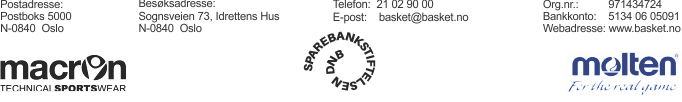 (7) 	Forbundsstyret skal ha et Arbeidsutvalg bestående av NBBFs president og 1. og 2. visepresident. Ved forfall skal Arbeidsutvalget suppleres med det nødvendige antall styremedlemmer. Generalsekretær har tale- forslags- og møterett.  Arbeidsutvalget skal:a)	virke som forberedende organ for Forbundsstyretb)	iverksette Forbundsstyrets beslutningerc)	motta forslag som skal behandles på Basketballtinget, jf. § 14 (2), og forelegge forslagene for Lovkomiteen for uttalelse før forslagene oversendes Forbundsstyret til behandlingd)	virke som tvistenemnd i overgangssakere)	behandle protester i andre instansArbeidsutvalget er underlagt Forbundsstyrets instruksjonsmyndighet og kan kun fatte vedtak etter fullmakt fra Forbundsstyret. I tillegg kan Arbeidsutvalget fatte vedtak i saker knyttet til overganger og protester, jf. § 20 (7) bokstav d) og e). Arbeidsutvalget er kun beslutningsdyktig når det er besatt med tre medlemmer.§ 2	(1) 	Valgkomiteen skal senest seks (6) måneder før Basketballtinget starte sitt arbeid og skal snarest mulig etter dette kontakte det sittende styrets og komitéenes medlemmer for å få status på medlemmets ønske om å fortsette i vervet i NBBF.  Lovkomité som skal:a) 	Avgi innstilling til Basketballtinget om forslag til endringer i NBBFs lov og reglementer fremmet i samsvar med denne lovs § 14 (2).b) 	Avgi innstilling om andre organers forslag til endring av reglementer m.v. fastsatt av Basketballtinget.c) 	Avgi innstilling til Forbundsstyret om forslag til endring i lover og reglementer for regionene.d) 	Avgi uttalelse i andre saker som forelegges komiteen av Basketballtinget, Forbundets øvrige organer og regioner.e) 	Redigere og utgi NBBFs lov og gjeldende reglementer. Lov- og Reglementshefter ajourføres og distribueres til underordnede ledd i år med like tall.f)  	Ha ansvaret for at NBBFs ajourførte lov og reglementer distribueres til alle organisasjonsledd etter hvert forbundsting innen 30. juni det året tinget avholdes.4.	Sanksjonskomité som skal:	behandle og avgjøre alle overtredelser av NBBFs kamp- og konkurranseregler (med tilhørende regelverk), jf. NIFs lov § 11-2 og NBBFs lov § 22. Eventuelle brudd på NIFs straffebestemmelser skal behandles av NIFs domsorgan, jf NIFs lov § 11-11. (NBBF v/administrasjonen skal tilrettelegge sakene for sanksjonsutvalget)..	Appellkomité som skal behandle protester og appeller i samsvar med NBBFs kamp- og konkurransebestemmelser.	Dommerkomité som skal:a)	Fungere som høringsinstans i spørsmål om spilleregler og regeltolkninger.b)	Tildele, fornye og fradømme dommerautorisasjoner c)	Sette opp dommere og dommerbordsfunksjonærer i alle kamper og turneringer arrangert av NBBF og ellers hvor Forbundsstyret eller FIBA anmoder om det. Dommeroppsettet i kvalifiseringsturneringene til U-NM er den stedlige regions ansvar, mens sluttspillturneringene er dommerkomiteens ansvar.  Komiteen kan dog selv fastsette begrensninger i sin plikt til å oppnevne dommerbordsfunksjonærer. Dommerkomiteen kan sette opp dommere og dommerbordspersonell i andre kamper enn de nevnte, dersom komiteen finner å kunne gjøre det.d)	Oppnevne norske deltakere til konferanser om spilleregler og tolkningsspørsmål.e)	Føre kartotek over alle autoriserte forbundsdommere og deres virksomhet.f)	Rapportere til Arbeidsutvalget alle overtredelser begått av dommere når komiteen ikke selv har hjemmel til å bestraffe overtredelsene.g)	Stå ansvarlig for utdanning av dommere på nasjonalt nivå.h)	Oppnevne norske deltakere til internasjonale kurs og samlinger innen komiteens fagområde.i)	Arbeide aktivt, i samarbeid med kretser og regioner, for å stimulere til økt rekruttering og oppfølging av lokale dommere. 	Hederskomité:NBBFs hederstegn kan tildeles enkeltpersoner og organisasjoner som har gjort eller gjør en fremragende innsats for norsk basketball eller har medvirket til å styrke det internasjonale samarbeidet på en særdeles fortjenestefull måte.Begrunnet innstilling om tildeling av hederstegn skal fremsettes skriftlig av klubbstyre, regionstyre, idrettskrets eller forbundsstyremedlemmer. Forslagene skal behandles konfidensielt.Forslagene behandles av en egen komité som består av tre (3) personer som velges på forbundstinget. Forslag skal behandles av Hederskomiteen innen 31. mars og 30. september hvert år forutsatt at forslag mottas senest én måned før disse fristene. Forslag som enstemmig bifalles av komiteen oversendes forbundsstyret for godkjenning. Forbundsstyrets vedtak skal være enstemmig. I tilfelle et forslag ikke blir godtatt, skal melding om dette sendes forslagsstiller(ne) konfidensielt.Tildeling av hederstegn skal finne sted på forbundstinget eller i forbindelse med et for mottager egnet arrangement senest ett år etter at hederstegnet er vedtatt.Personer som er innehavere av NBBFs hederstegn skal gis gratis adgang for seg selv i følge med én person til alle basketballkamper arrangert av NBBF.(2)	Andre faglige utvalg og komiteer i henhold til § 20 (2) pkt. 6.(3) 	Til fagkomiteers møter innkalles medlem av internasjonalt særforbunds tilsvarende komiteer. De møter med forslags- og talerett, men ikke stemmerett.(4) 	Komiteene fastsetter selv regler for saksbehandling dog slik at reglene i § 11 kommer til anvendelse.V. ØVRIGE BESTEMMELSER§  	Alminnelige disiplinærforføyninger, sanksjoner etter kamp- og konkurranseregler, straffesaker og dopingsaker§  	Avtaler og samarbeid mellom særforbundet og næringslivetAvtaler og samarbeid mellom særforbundet og næringslivet reguleres i NIFs lov kapittel 13.§  	Idrettens markeds-, medie- og arrangementsrettigheterMarkeds-, medie- og arrangementsrettigheter reguleres i NIFs lov kapittel 14. §  	Lovendring()	Lovendring kan bare foretas på ordinært eller ekstraordinært Basketballting etter å ha vært oppført på saklisten, og krever 2/3 flertall av de avgitte stemmer.() 	Endringer i §§ 2 og 2 kan ikke vedtas av særforbundet selv med mindre endringene følger av NIFs regelverk eller lovnorm.§ 	Oppløsning – sammenslutning – utmelding ()	Forslag om oppløsning av NBBF må først behandles på ordinært ting. Blir oppløsning vedtatt med minst 2/3 flertall, innkalles ekstraordinært ing tre måneder senere. For at oppløsning skal skje, må vedtaket her gjentas med 2/3 flertall.()	 (3)	§ 	AdgangstegnTingvalgte tillitsvalgte på forbunds- og regionsplan, samt forbundets og regionenes ansatte, gis adgangstegn for to (2) personer til alle forbunds-, regions- og klubbarrangementer. Forbundet er ansvarlig for utforming av slike adgangstegn.§ 	ReisebestemmelserForbundets tillitsvalgte, lag i forbundets serier, dommere og andre som representerer NBBF plikter å bruke det reisebyrå og den befrakter som NBBF måtte pålegge dem å bruke. Utgifter til reiser i strid med denne bestemmelsen kan ikke påregnes refundert.